ВИСНОВОК    щодо проекту Закону України«Про внесення змін до деяких законів України (щодо спрощення процедур експертизи, реєстрації сортів рослин та обігу насіння)»(р.№ 3680 від 18.06.2020, н.д. Халімон П.В. та інші)Загальна характеристика законопроекту.Проектом Закону передбачається внесення змін до таких законів України: «Про насіння і садивний матеріал», «Про охорону прав на сорти рослин».Для досягнення цілей і завдань проекту Закону пропонується внести зміни, відповідно до яких:збалансовуються та чітко розмежовуються етапи експертизи сорту;визначається чіткий процесуальний порядок дій та строки щодо кожного етапу виконання експертизи сорту (формальної та кваліфікаційної експертизи) з врахуванням специфіки випробування;підзвітність суб’єктів експертизи та скорочення часових витрат на підготовку документів та формальну експертизу;строки  підготовки та прийняття рішень державної реєстрації сортів рослин та інше.Порядок вирішення у законодавстві ЄС питань, що належать до сфери правового регулювання проекту.Правовідносини, що належать до сфери правового регулювання проекту Закону, регулюються:Директивою Ради 2002/55/ЄС від 13 червня 2002 року щодо розміщення на ринку рослинного насіння (OJ L 193, 20.7.2002, p. 33–59 (ES, DA, DE, EL, EN, FR, IT, NL, PT, FI, SV).Регламентом Ради 2100/94 від 27 липня 1994 року щодо прав на сорти рослин у Співтоваристві (OJ L 227, 1.9.1994, p. 1–30).Регламентом 2506/95 від 25 жовтня 1995 року,який вносить зміни до Регламенту 2100/94 щодо прав на сорти рослин у Співтоваристві (OJ L 258, 28.10.1995, p. 3–4).Регламентом Комісії 874/2009 від 17 вересня 2009 року, який впроваджує імплементаційні правила по застосуванню Регламенту Ради 2100/94 щодо процедур Офісу сортів рослин Співтовариства (OJ L 251, 24.9.2009, p. 3–28 ).Директивою Ради 66/402/ЄЕС 14 червня 1966 року щодо розміщення на ринку насіння зерна (OJ 125, 11.7.1966, p. 2309–2319).Угодою про асоціацію (Глава 17 «Сільське господарство та розвиток сільських територій» Розділу V,  Додатком XXXVIII до глави 17 «Сільське господарство та розвиток сільських територій».Відповідність законопроекту праву ЄС, Угоді про асоціацію.Законопроект не суперечить праву ЄС.Законопроект не суперечить статям 9 та 10 Директиви 2002/55/ЄС та Регламенту 874/2009  щодо вимог по реєстрації та подачі заявок на реєстрацію насіння рослин.Внесення законопроектом змін до Закону України «Про охорону прав на сорти рослин» щодо авторських прав на сорти, правовідносин автора та селекціонера під час реєстрації рослин не суперечить положенням Директиви 2002/55/ЄС та Регламенту 2100/94.Висновок Комітету з питань інтеграції України з ЄС.Законопроект «Про внесення змін до деяких законів України (щодо спрощення процедур експертизи, реєстрації сортів рослин та обігу насіння)» (р.№ 3680 від 18.06.2020, н.д. Халімон П.В. та інші) не суперечить праву Європейського Союзу.ВЕРХОВНА РАДА УКРАЇНИ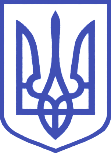 Комітет з питань інтеграції України з Європейським Союзом01008, м.Київ-8, вул. М. Грушевського, 5, тел.: 255-34-42, факс: 255-33-13, e-mail: comeuroint@v.rada.gov.ua